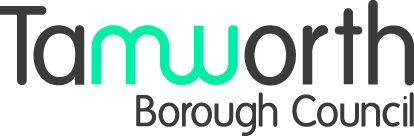 Privacy Notice Last updated: May 2018
The following information applies to Tamworth Castle. Data Controller: Tamworth Borough CouncilMarmion HouseLichfield StreetTamworthStaffordshireB79 7BZData Protection Officer: Nicki BurtonPost: Tamworth Borough CouncilMarmion HouseLichfield StreetTamworthStaffordshireB79 7BZEmail: data-protection@tamworth.gov.uk Retention: Records are kept in accordance with the Council's disposal schedule and we will not keep your information for longer than necessary. Information regarding payments will be kept for 6 years as required by the HRMC Compliance Handbook Manual. Information for marketing will be kept until you remove your consent for us to process your information for this purpose. Rights: You have certain rights under UK Data Protection law including:The right to be informedThe right of access to your personal dataThe right of rectification (to have any inaccuracies corrected)The right of erasure (to have your records deleted)The right to restrict processingThe right to data portabilityThe right to objectRights in relation to automated decision making and profilingFurther information about your rights is available on our website at: http://www.tamworth.gov.uk/privacy-notice or the ICO Website at: https://ico.org.uk/for-organisations/guide-to-the-general-data-protection-regulation-gdpr/individual-rights/Information CollectedVisitors: we collect personal information on customers who visit Tamworth Castle or attend events at the Castle, as an individual or group booking. Volunteers: we collect personal information about individuals who volunteer with us. Donations: we collect personal information about individuals who have donated  or artefacts to us and we keep a record of individuals or organisations we have loaned artefacts to or who loan to us. Weddings: we collect personal information for couples who enquire about holding their wedding at Tamworth Castle or who held their wedding at Tamworth Castle. We will collect images of individuals visiting Tamworth Castle and conduct customer satisfaction surveys with your consent. Purpose CollectedWe collect this information to process your ticket sale, booking or donation and respond to information you have asked for. We will use it to contact you if there are any important changes to your booking (cancellation / change of date or time) and to keep a record of your relationship with us.With your consent, we will use your information to undertake customer research to help us understand how we can improve our services or information, tell you about changes in our services or new services, events, offers, and opportunities to support us that we think you’ll find of interest and analyse your personal information to create a profile of your interests and preferences so that we can contact you with information most relevant to you.With your consent we will use your information to publicise Tamworth Castle through our website, social media and press releases. We will use it to keep in contact with our volunteers and ensure we are fulfilling our legal obligation. Legal Purpose We will only use your personal information when the law allows us to. Most commonly we will use your personal information under Contract for ticket purchases, bookings and donations. We will only process your information for customer research, marketing and profiling with your Consent. You can remove your consent at any time by contacting Tamworth Borough Council.  Third Parties we might share information withWe will share your personal information with third parties where required by law or where it is necessary to administer your ticket or donation. Examples of the organisations we may need to share information with are:Tamworth Borough Council Customer ServicesTamworth Borough Council Finance Department Arts Council Third-Parties Service Providers – Which third parties process my personal information?Third-Party Service Providers are companies who process your information on Tamworth Borough Council’s behalf.The following third-parties process personal information about you for the following purposes: Spectrix – The Council’s IT provider Spectrix may have to access your personal information on occasions where there is a fault  Haven – The Council’s IT provider Haven may have to access to your personal information on occasions where there is a fault  How secure is my information with third-party service providers? All our third-party service providers are required to take appropriate security measures to protect your personal information in line with the GDPR regulations. Our third-party service providers are not permitted to use your personal data for their own purposes. We only permit them to process your personal data for specified purposes and in accordance with our instructions.Your personal data is processed (including storage) within the European Economic Area only.More informationTamworth Borough Council‘s Privacy Notice can be found at: http://www.tamworth.gov.uk/privacy-notice or a hard copy provided upon request.If you have a concern about the way that we are collecting or using your personal data, we ask that you contact us in the first instance. Alternatively, you can contact the Information Commissioner's Office.This Privacy Notice may change from time to time and will be subject to annual review. The last known update/review date can be located at the top of the page.By regularly reviewing this page you will ensure that you are always aware of what information we collect, how we use it and under what circumstances, if any, we share it with others.